К а р а р                                                                             ПОСТАНОВЛЕНИЕ   11 февраль 2016 -йыл                          №9                        11 февраля  2016 годаОб изменении почтового адреса земельного участка.В целях упорядочивания адресов объектов недвижимости сельского поселения Юмашевский сельсовет муниципального района Чекмагушевский район Республики Башкортостан, руководствуясь Постановлением Правительства Российской Федерации №1221 от 19 ноября 2014 года «Об утверждении Правил присвоения, изменения и аннулирования адресов» и согласно статьи 3 п.22 Устава сельского поселения Юмашевский сельсовет муниципального района Чекмагушевский район Республики Башкортостан Администрация сельского поселения Юмашевский сельсовет муниципального района Чекмагушевский район Республики Башкортостан постановляет:Изменить почтовый адрес земельного участка с кадастровым номером 02:51:120201:27, площадью 3489 кв.м. с улицы Речная дом 8 села              Митро-Аюповское Чекмагушевского района Республики Башкортостан на адрес:Республика Башкортостан, Чекмагушевский район, с. Митро-Аюповское, ул. Речная, дом 6.Контроль за выполнением настоящего постановления оставляю за собой.       Глава сельского поселения			Е.С.СеменоваБАШ[ОРТОСТАН  РЕСПУБЛИКА]ЫСА[МА{ОШ  РАЙОНЫ муниципаль районЫНЫ@   ЙОМАШ АУЫЛ СОВЕТЫ АУЫЛ  БИЛ^м^]Е  ХАКИМИ^ТЕ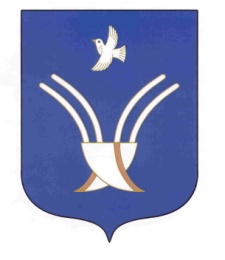 Администрация сельского поселения Юмашевский сельсоветмуниципального района Чекмагушевский район Республики Башкортостан